GERRY POSITION APPLIED: 	Baker/ChiefJOB EXPERIENCEJob Title:	BAKER / ChiefDuration:	April 05, 2014 – PresentEmployer:	AFEYIT OLSUNAddress:	Al Barsha 1, Dubai UAEJob Description and ResponsibilitiesMeet the daily productionOrdering material and supplies InventoryJob Title:	MERCHADISERDuration:	April 2010 – November 2013Employer:	CHANALLI COMPANYAddress:	Makati City PhilippinesJob Description and ResponsibilitiesAttending customers / clientPlanning product ranges and preparing sales and stock plan in conjunction with buyersLiasing with buyers, analyst, stores, suppliers and distributorsWorking  closely with visual display staff and department heads to decide how goods should be displayed to maximize customer interest and salesJob Title:	Line Production / Quality Assurance & controlDuration:	May 2000 – October 2000Employer:	COCA-COLA PHILIPPINESAddress:	Bacolod City, PhilippinesJob Description and ResponsibilitiesDetermine/classifying defective itemsObserve and maintain daily equipment before and after operationReporting to the supervisors for necessary work related problemsJob Title:	Salesman/Sales ClerkDuration:	May 1999 – December 1999Employer:	LOPUE’S DEPARTMENT STOREAddress:	Bacolod City, PhilippinesJob Description and ResponsibilitiesGreeting customers who enter the shopBe involved in stock control and managementAssisting shoppers to find the goods and products they are looking forBeing responsible for processing cash and card paymentStocking shelves with merchandiseAnswering queries from customersReporting discrepancies and problems to the supervisorGiving advice and guidance on product selection to customersBalancing cash registers with receiptsDealing with customer refundsKeeping the store tidy and clean, this incudes hovering and moppingResponsible for security within the store and being on the lookout for shoplifters and fraudulent credit cards etc.Receiving and storing the delivery of large amounts of stockKeeping up to date with special promotions  and putting up displaysEDUCATIONAL BACKGROUNDVocational 	:	JUSTIANI MOTORS INSTITUTELibertad, Bacolod City PhilippinesCourse		:	AUTO DIESEL MECHANIC1996 – 1998 (Graduated)Secondary	: 	STA. BARBARA NATIONL HIGH SCHOOLIloilo City Philippines1987– 1991 (Graduated)PERSONAL DETAILSNationality	:	 FilipinoDate of Birth	:	 September 4, 1974Place of Birth	:	 Mindanao PhilippinesMarital Status	:	 MarriedHeight		:	 5’8”Religion	:	 Roman CatholicLanguages	:	 English, TagalogClick to send CV No & get contact details of candidate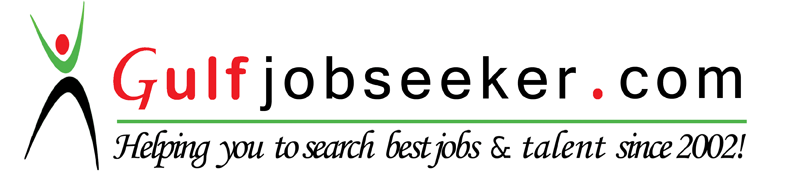 